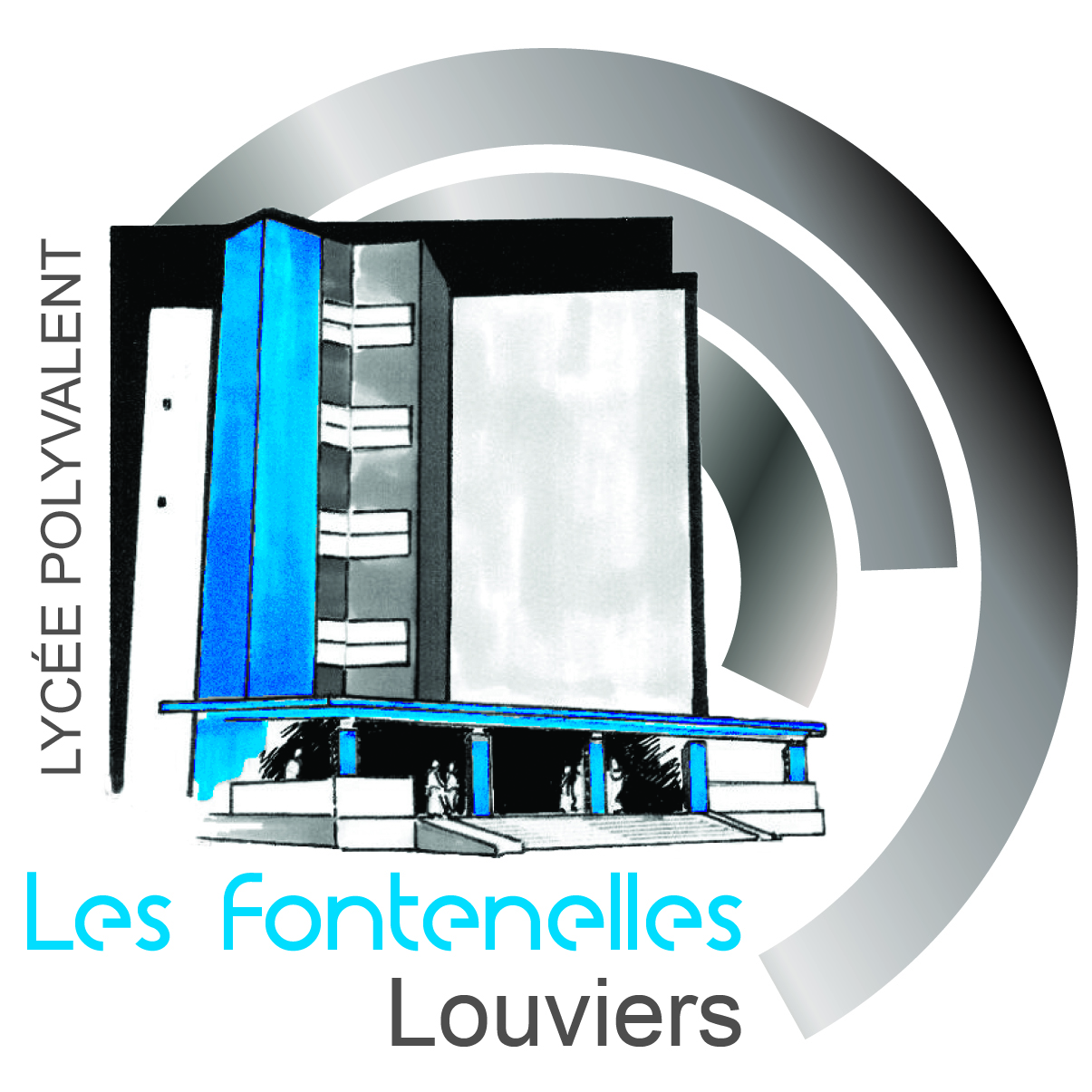 BP 617 – 27406 Louviers Cedex02.32.40.92.60ce.0270029k@ac-rouen.frVEUILLEZ VOUS MUNIR DES DOCUMENTS SUIVANTS(TOUT DOSSIER INCOMPLET SERA REFUSÉ)Secrétariat : Fiche de renseignements du dossier à remplir  Fiche d’inscription à compléter  3 photos d’identité (Mettre le nom et prénom au dos)  Photocopie de la carte d’identité recto verso Attestation d’assurance scolaire 2021-2022Intendance : DP au ticket chargement porte-monnaie 36.50 €, soit 10 repas (chèque de préférence) DP au forfait 70€ (chèque de préférence, avance déduite sur facture 1er trimestre) Interne 1er inscription (sous réserve de places disponibles) : 1 chèque de 180€ 
    (soit 120€ d’avance déduite sur facture 1er trimestre et 60€ de caution) Interne réinscription (sous réserve de places disponibles) : 1 chèque de 120€ (avance déduite sur facture      1er trimestre) Un RIB complet (obligatoire même pour les élèves externes - pour le remboursement des      trop-perçus pour la demi-pension ou des sorties et des voyages scolaires) Fiche intendance à compléter  copie intégrale du livret familleAutres documents à compléter sur place : Fiche d’adhésion au Foyer Socio-éducatif (facultatif) Fiche de renseignements destinée à l’infirmerie
 LES CERTIFICATS DE SCOLARITÉ(Document à transmettre à la CAF) seront distribués à vos enfants dans la quinzaine qui suit la rentrée 